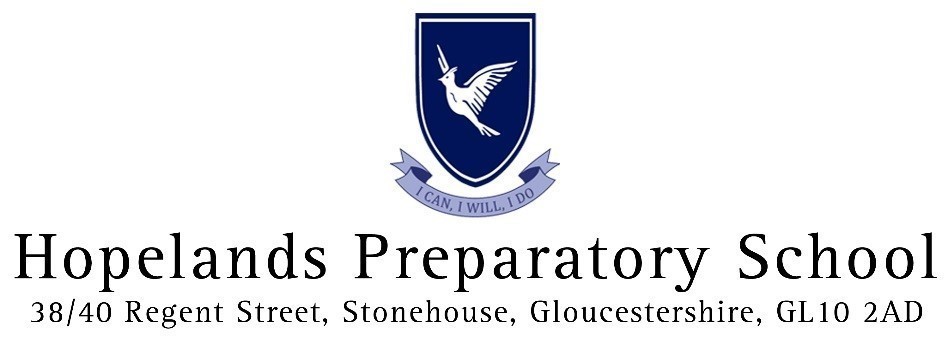 Hopelands School Complaints PolicyThis policy applies to the whole school and the Early Years Foundation Stage.Hopelands has long prided itself on the quality of the teaching and pastoral care provided to its pupils.  However, if parents do have a complaint, they can expect it to be treated by the School with care and in accordance with this Complaints Procedure. Hopelands makes its Complaints Procedure available to all parents of pupils and of prospective pupils on the School’s website and in the School office during the school day, and we will ensure that parents of pupils and of prospective pupils who request it are made aware that this document is published or available and of the form in which it is published or available. This procedure is not, however, available for use by prospective parents – it may only be used by parents of current pupils. Complaints by parents of former pupils will be dealt with under this Complaints Procedure only if the complaint was initially raised when the pupil to which the complaint relates was still registered as a pupil at the School. The only exception to this is if the complaint is a review of a decision taken by the Head to exclude or require the removal of a pupil under clause 6a of the School’s Terms and Conditions of Contract in which case such a review must be requested by no later than five working days from the date of the decision to exclude or require the removal of a pupil.In accordance with paragraph 32(1)(b) of Schedule 1 to the Education (Independent School Standards) Regulations 2014, Hopelands will make available to parents of pupils and of prospective pupils and provide, on request, to the Chief Inspector, the Secretary of State or an independent inspectorate, details of the School’s Complaints Procedure and the number of complaints registered under the formal procedure during the preceding school year.“Parent(s)” means the holder(s) of parental responsibility for a current pupil about whom the complaint relates.What Constitutes a Complaint?A complaint is an expression of dissatisfaction with a real or perceived problem. It may be made about the School as a whole, about a specific department or about an individual member of staff, and any matter about which a parent is unhappy and seeks action by the School is within the scope of this procedure. A complaint is likely to arise if a parent believes that the School has done something wrong, failed to do something that it should have done or has acted unfairly.Parents can be assured that all concerns and complaints will be treated seriously and confidentially. The School is here for your child and you can be assured that your child will not be penalised for a complaint that you raise in good faith.The three-stage Complaints ProcedureStage 1 – Informal ResolutionIt is hoped that most complaints and concerns will be resolved quickly and informally.  Any matters of concern should be raised informally with the Form Teacher or appropriate member of the Senior Leadership Team (SLT). If you contact the Form Teacher or appropriate member of the SLT in writing, (during school holidays copied to the Bursar) the School will endeavour to acknowledge your concern in writing within: Two working days (if your letter is received during term time); or Ten working days (if your letter is received during the school holidays). (our working days are Monday to Friday during term time, excluding bank holidays) Due to the nature of Hopelands and due to its size and the fact that the Headmistress is also a Form Teacher there may be occasions where the Headmistress addresses an informal complaint at Stage 1 herself.The Form Teacher will make a written record of all concerns and complaints and the date on which they were received. Should the matter not be resolved within 5 working days from acknowledgement of the complaint or in the event that the Form Teacher and the parent fail to reach a satisfactory resolution then parents will be advised to proceed with their complaint in accordance with Stage 2 of this Complaints Procedure.  If, however, the complaint is against the Head, parents should make their complaint directly to the Chairman of Governors whose contact details are available from the School Office on request.Stage 2 – Formal ResolutionIf you are not satisfied with the response you receive, you should let the Form Teacher or member of SLT know and he/she will refer the matter to the Head, or in her absence the Deputy Head. The Head will decide, after considering the complaint, the appropriate course of action to take.    In most cases, the Head will meet/speak to the parents concerned, within 5 working days of receiving the complaint, to discuss the matter.  If possible, a resolution will be reached at this stage.It may be necessary for the Head, or their nominee, to carry out further investigations. The Head will keep written records of all meetings and interviews held in relation to the complaint.Once the Head is satisfied that, so far as is practicable, all of the relevant facts have been established, a decision will be made and parents will be informed of this decision in writing.  The Head will also give reasons for her decision. If the complaint is against the Head, the complaint should be made to the Chairman of Governors. The Chairman of Governors or their nominee will call for a full report from the Head and for all the relevant documents. The Chairman of Governors or their nominee may also call for a briefing from members of staff, and will in most cases, speak to or meet with the parents to discuss the matter further. Once the Chairman of Governors or their nominee is satisfied that, so far as is practicable, all of the relevant facts have been established, the parents will be informed of the decision in writing.  The Chairman of Governors or their nominee will give reasons for his/her decision. If parents are still not satisfied with the decision, they should proceed to Stage 3 of this procedure.Stage 3 – Panel HearingThe matter will then be referred to the Complaints Panel for consideration. The Panel will consist of three persons not directly involved in the matters detailed in the complaint and one of whom shall be independent of the management and running of the School.  The convenor, on behalf of the Panel, will then acknowledge the complaint and schedule a hearing to take place within 10 working days.If the Panel deems it necessary, it may require that further particulars of the complaint or any related matter be supplied in advance of the hearing.  Copies of such particulars shall be supplied to all parties not later than 5 working days prior to the hearing.The parents may attend the hearing and be accompanied to the hearing by one other person if they wish.  This may be a relative, teacher or friend. Legal representation will not normally be appropriate.The manner in which the hearing is conducted shall be at the discretion of the Panel. If possible, the Panel will resolve the parents’ complaint without the need for further investigation. Where further investigation is required, the Panel will decide how it should be carried out.  After due consideration of all facts they consider relevant, the Panel will make findings as to whether or not the Stage 2 decision was a reasonable one and may make recommendations. The Panel will write to the parents informing them of its decision and the reasons for it, within 5 working days of the hearing (although additional time may be required if it is necessary to carry out further investigations following the hearing).  The decision of the Panel will be final. A copy of the Panel’s findings and recommendations (if any) will be sent by electronic mail or otherwise given to the parents, and, where relevant, the person complained about as well as the Chairman of Governors and the Head.  A copy of the Panel’s findings and recommendations (if any) will also be available for inspection on the School premises by the Chairman of Governors and the Head.Any complaint of a decision taken by the Head to exclude or require the removal of the pupil under clause 6a of the School’s Terms and Conditions (Parent Contract) will be governed by this Stage 3 of the School’s Complaints Procedure. In such circumstances, the Panel may only uphold the complaint if they consider, having regard to the process followed by the Head, that the Head’s decision to exclude / require the removal of the pupil was not a reasonable decision for the Head to have taken.Timeframe for Dealing with ComplaintsAll complaints will be handled seriously and sensitively.  They will be acknowledged within 2 working days if received during term time and 10 working days during holiday periods.  It is in everyone’s interest to resolve a complaint as speedily as possible: the School’s target is to complete the first two stages of the procedure within 20 working days.  Stage 3, the Appeal Panel Hearing, will be completed within a further 15 working days. Please note that, for the purposes of this procedure, working days refers to weekdays (Monday to Friday) during term time, excluding bank holidays.Recording Complaints and use of personal dataFollowing resolution of a complaint, the School will keep a written record of all formal complaints, whether they are resolved at the formal stage or proceed to a panel hearing and any action taken by the School as a result of the complaint (regardless of whether the complaint is upheld).  The School processes data in accordance with its Privacy Notice (published on the School’s website). When dealing with complaints the School (including any panel member appointed under the Stage 3 process) may process a range of information, which is likely to include the following:Date when the issue was raisedName of parentName of pupilDescription of the issueRecords of all the investigations (if appropriate)Witness statements (if appropriate)Name of member (s) of staff handling the issue at each stageCopies of all correspondence on the issue (including emails and records of phone conversations)Notes of the hearingThe Panel’s written decisionThis may include ‘special category personal data’ (as further detailed in the School’s Privacy Notice, but potentially including sensitive data such as information relating to physical or mental health) where this is necessary owing to the nature of the complaint.The School will keep records of formal complaints and Complaints Panel hearings, as required by regulation. It will do so in accordance with its Privacy Notice and Retention of Records policy but in most cases for a period of at least six years after the pupil leaves the School.Correspondence, statements and records relating to individual complaints will be kept confidential except where the Secretary of State or a body conducting an inspection under section 109 of the Education and Skills Act 2008 requests access to them.  Hopelands will provide ISI, on request, with a written record of all complaints made during any specified period, and the action which was taken as a result of each complaint.  The record of any such complaints will be kept for at least 3 years.Complaints relating to the fulfilment of of the EYFS criteriaWritten complaints about the fulfilment of the EYFS requirements should be addressed to the Head. These will be investigated, and the complainant will be notified of the outcome of the investigation within 20 working days. Parents may complain directly to Ofsted or to ISI if they believe the provider is not meeting the EYFS requirements. Schools must make available details of how to contact Ofsted and/ or the ISI:Ofsted may be contacted on 0300 1234 234 or by email: enquiries@ofsted.gov.ukISI may be contacted on 020 7600 0100 or by email: concerns@isi.netFor the academic year 2019/20 the School received 3 complaints which went to Stage 1.This policy was adopted at a meeting ofHopelands Preparatory SchoolHeld onDecember 2020Date to be reviewedNovember 2021Signed on behalf of the senior management team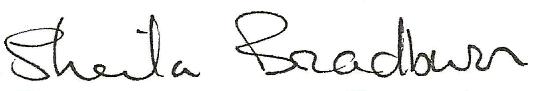 Name of signatorySheila BradburnSheila BradburnRole of signatoryHeadHeadSigned on behalf of the Governing Body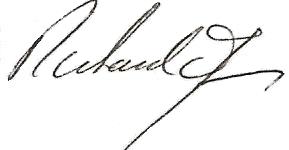 Name of signatoryRichard JamesRichard JamesRole of signatoryChair of GovernorsChair of Governors